Community Health Grant Questions from the WebinarWhat Can the Funds Be Used For?Are funding community health workers an acceptable funded program?Yes, if the community health worker is working for a primary care provider. Community Health Grantees are required to be primary care providers.Can funds be used to pay salary of an OB/GYN provider?Yes.Can we use these funds for car seats if they are being seen within our clinic?Yes, if the clinic is a primary care provider. You may request funds for car seats as part of your grant project.Can we use these money to purchase car to help transport patients who don’t have cars. This is one of the main SDOH and missing appointments.No, grant funds cannot be used to purchase a vehicle solely for the use of transportation. If you have one CHG funding providers can you add additional providers in this additional grantIf you have a year two CHG that pays for providers, you may apply for a new grant for additional providers in year one. The new grant would only fund the new provider you are adding. The year two grant would continue to pay for the current staff already funded through the grant. You mentioned these funds could be applied towards addressing Social Determinates of Health.  Does that include social workers and/or nurse case managers?Yes, if they are part of a primary care clinic. Applying For the GrantCan an organization have more than one Community Health grant at a time?  If I am in Year 3, can I apply for a new Community Health grant for another project?An organization can have more than one CHG at one time, but the grants will be in different cycles. You could have a Year 1, Year 2 and Year 3. However, your organization could not have two grants within those cycles, such as two Year 1s or two Year 2s or two Year 3s.If you already receive a CHG but are in the continuation phase for those can you still apply for this CHG.Your organization is eligible to apply for year one funding for a new project. All current CHG grantees in Year 1 or Year 2, will need to apply for their continuation grants. If we received CHG funding for FY 18-19, do we need to reapply for FY 19-20?If you received a Year 1 or Year 2 grant you will need to submit a continuation application. You will receive an email with a subject header stating it is a Continuation grant with a link to the on-line application tool. Can we submit two applications? Our thoughts are around continuing the Year 3 grant and a new project?If you are a year 3 grantee (meaning your year 3 contract begins July 1, 2018 and ends June 30, 2019), you will be able to apply for a new year one grant for a new project. However, if you are a year 3 rolling off, you will only be able to submit one application for SFY 20 Year 1 grant. So if we have a Year 1 CHG currently, then we need to apply for Year 2 funding? And we can apply for a new Year 1 CHG? If so, do we use the same link application? If you currently have a Year 1 or Year 2 (FY 19) then you will need to reapply for continuation funding. You will receive a separate email with a personalized link for your organization. You can apply for a new Year 1 CHG, as long as it is a different project or program from your current grant.  Social Determinant of Health QuestionsCan you use this grant to support services addressing social determinants of healthSee belowI am a little confused.  I thought is was focused on Primary care and medical home It seems that services for Social determinants of health might be a part of the Medical Home type care but not separate?By statute, all Community Health Grant awardees must be primary care providers. A primary care clinic may contract with providers of social determinants of health to obtain those services for their patients as part of whole person care. One common example may be providing transportation vouchers to patients who do not drive or have a car so that they may attend their appointmentsFree clinics are as interested in SDOH as those involved in Medicaid transformation, but improving access to such services won’t necessarily have us see more patients — though would improve health —  is a SDOH focused application a “strong” application?All applications will be considered. There is no special scoring rubric for adding weight to those applications that are SDOH focused.ProcessEncounters can only be for primary care?  Are behavioral health encounters eligible for this program?For the Track A program, encounters are eligible for reimbursement We have 17 sites.  Does the staff profile refer to all sites or only the site or sites for which we are requesting funding?Only provide staff profile for the specific clinic site utilizing the grant funds. This rule also applies to the performance measures: only focus on the patient population at the clinic site.We have applied in the past. Can we get feedback on our application, or at least see our score, so that we know what wasn’t strong enough?Yes, we ask reviewers to provide some guidance on their scoring and we will relay that information. However, keep in mind that reviewers (all volunteers) change each year and what one reviewer felt was lacking in an application may be viewed differently by another reviewer. It is for this reason we try to have a minimum of three reviewers looking at each application and scoring it to the best of their knowledge.Will we be able to navigate back and forth between the application screens? Last years application would only allow you to navigate back through certain screensThis year’s grant application will have a table of contents feature that will allow the user to jump back and forth between various sections. However, there are points in the application where you will not be able to go back. The first section to include table of contents will be the graded section of the application (Organizational Profile, Overview of Organization, Community Need, Project Description, etc). You will be able to go back and forth through the various sections until you respond to the question shown below: 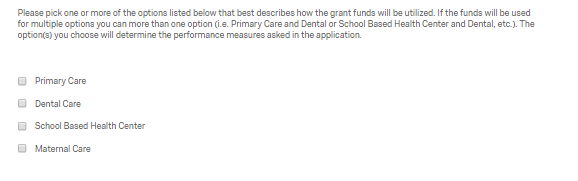 Once you answer this question you will not be able to go back to previous sections of your application. We recommend using the word version of the RFA as your main version for drafting and editing your responses, then transfer those responses into the online application. Our clinic has extended hours so we pull from the entire County's medical system.  In doing the performance measures, do we use only our Medical Home patients or the entire population which would include patients from other practices?Use the entire patient population served by the clinic site when reporting performance measures. If the grant funds are being used by a specific clinic/program within that one site, then only submit data on that subpopulation. When are the continuation grant applications being pushed out?Continuation grant applications (SFY 2020 Year 2 and Year 3) will be emailed by December 7th and will be due to the Office by January 15, 2019. Continuation grants are not competitive; the application is to update budget and performance measures for the new fiscal year.When will the non-competitive grant renewals be due?  Any sense yet?  Continuation grants (SFY 2020 Year 2 and Year 3) will be emailed by December 7th and will be due to the Office by January 15, 2019. Continuation grants are not competitive; the application is to update budget and performance measures for the new fiscal year.